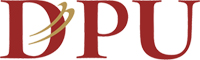 APPLICATION FORM(FOR RESEARCH ASSOCIATE POST)ToThe RegistrarDr. D. Y. Patil Vidyapeeth, Pune(Deemed to be University)Sant Tukaram NagarPimpri, Pune 411 018.Sir,      I wish to apply for a position in your Institute. The relevant details are as follows:POST APPLIED FOR: __________________________________________________________________1.1 NAME OF THE INSTITUTE: ___________________________________________________________2.   PERSONAL INFORMATION:Full name: ……………………………………………………………………………………………...…….                                   (in CAPITAL letters)          (First name)      	           ( Middle Name )                               (Surname) 2.2  Address for correspondence: ………………………………………………………….…….…………        …………………………………………………………………………………………………………………..2.3  Permanent address: ……………………………………………………………………………………….        …………………………………………………………………………………………………………………..2.4 Contact Details: Telephone: ……………..……………. Cell Phone: ……………………………2.5 E-mail address: ………………………………………………………………………………………………2.6 Date of Birth: ……../.……/…………….. Age: …………  Marital Status: ……………………2.7 Category: ……………… Religion: ……………. Caste: …………….. Sub-Caste: ………………. ACADEMIC QUALIFICATIONS: (starting with S.S.C.)WORK EXPERIENCE: (Starting with current employment)4.1 	Total Teaching Experience: __________________________4.2	Total Industry Experience: __________________________LANGUAGES KNOWN RESEARCH EXPERIENCE AND PUBLICATIONS:................................................................................................................................................................................................................................................................................................................................................................................................................................................................................................................................................................................ ............................................................................................................................................ ............................................................................................................................................EXTRA –CURRICULAR ACTIVITIES:……………………………………………………………………………………………………………………………………………………………………………………………………………………………………………………………………………………………………………………………………………………………………………………………………………………………………………………………………………………………………………………………………………………………………………………………………………………...……………………………………………………………………………………………………………………...HOBBIES:  …………………………………………………………………………………………………………………………………………………………………………………………………………………………………………………………………………………………………………………………………………………………………………………………………………………………………………………………………………………………………………………………………………………………………………………………………………SPECIAL ACHIEVEMENTS:……………………………………………………………………………………………………………………………………………………………………………………………………………………………………………………………………………………………………………………………………………………………………………………………………………………………………………………………………………………………………………………………………………………………………………………………………………………...ANY OTHER INFORMATION:………………………………………………………………………………………………………………………………………………………………………………………………………………………………………………………………………………………………………………………………………………………………………………………………………………………………………………………………………………………………………………………………………………………………………………………………………………………REFERENCES: (1) …………………………………………………..…………………………………………………………………………………………….(2) ……………………………………………………………………………………………………………………………………………….  I hereby certify that the information given in this application is true and correct to the best of my knowledge and belief. I understand and agree that misrepresentation or omission of relevant facts will justify cancellation of application.Date: …………………………….                                  					Place: …………………………….                                                                                                                                                                                                  (Signature of the Applicant) Sr. No.Qualification/DegreeYear of passingPrincipal /Special subject’sSchool / College / InstituteBoard / University% of marksClass / Grade(1)(2)(3)(4)(5)(6)(7)(8)12345Sr. No.PostPeriodPeriodPeriodInstitute / ManagementLast salary drawnSr. No.PostFromToTotal ExperienceInstitute / ManagementLast salary drawn(1)(2)(3)(4)(5)(6)LanguageReadSpeakWrite